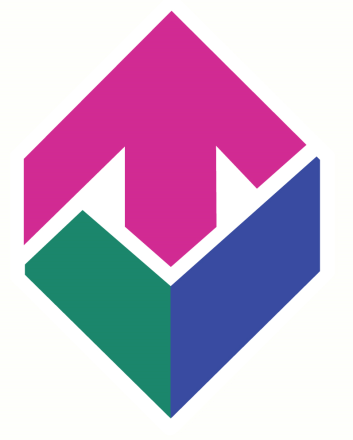 Recruitment PackTees Valley Education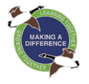 Dormanstown Primary AcademyJob Ref: DPA072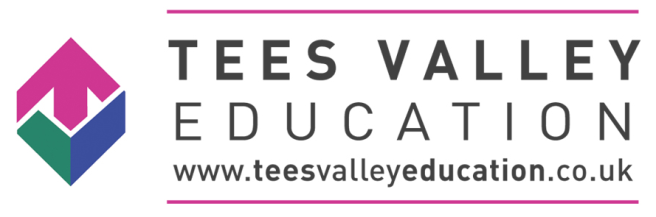 E – Essential            D – DesirableWELCOME LETTER FROM THE TRUSTWELCOME LETTER FROM THE TRUSTDear Applicant  Yours faithfully  Katrina Morley   Chief Executive Officer and Executive Head Teacher of Pennyman Primary AcademyDear Applicant  Yours faithfully  Katrina Morley   Chief Executive Officer and Executive Head Teacher of Pennyman Primary AcademyADVERTISEMENTADVERTISEMENTADVERTISEMENTAcademy Business ManagerStatus: PermanentRequired: April 2019Hours: Part time, 22.5 hours per week, Term Time Only + 3 weeksSalary: SCP30 – SCP33 £27,632 - £30,209 (pro rata £15,195 - £16,612)Reporting to: Executive Head Teacher of Dormanstown Primary and Wilton Primary AcademiesDormanstown Primary Academy is seeking to appoint a suitably qualified Academy Business Manager.In order to continue our drive for excellence, the successful candidate will have significant and proven impact in business management, as well as being enthusiastic, with a strong commitment to teamwork. The role is offered as a part time position based at Dormanstown Primary Academy. The usual working hours will be 3 days per week during term time. The remaining time will be flexible and will be spread across the PD days and the school holiday periods to best meet the needs of the Academy and in agreement with the postholder. You will join a small team of office staff, which currently consists of an office manager and an administrative assistant. You will be responsible for leading on the business functions for the Academy which includes; financial management, human resources, payroll, administration and management, contract management, health and safety, facility and premises managementIn return, we can offer you the opportunity to join a successful academy with a strong inclusive ethos and an inherent drive for quality.  Our children are proud academy citizens, who care for each other, are focused on learning and enjoy coming to school.We have a strong team ethos, working collaboratively to improve outcomes for our children. We are offering a varied and rewarding role in a busy working environment with access to excellent continuous professional development, as part of a highly functioning team. The Academy Business Managers across the Trust academies work closely together, offering support and the development of effective practice through regular communication and network meetings. Tees Valley Education Trust is committed to safeguarding and promoting the welfare of children.  All appointments will be subject to a satisfactory enhanced DBS check.Applications are invited from prospective candidates who are able to demonstrate that they are able to meet the essential criteria set out in the person specification and who have the vision, values and tenacity to join an amazing team and help continue the journey towards excellence.Visits to the academy are strongly encouraged and can be arranged by appointment with the academy office on the following dates: 11th March 3.30 pm, 18th March 3.30 pm, or 25th March 3.30 p.m.Tees Valley Education Trust is committed to safeguarding and promoting the welfare of children.  All appointments will be subject to a satisfactory enhanced DBS check.Application packs can be downloaded or printed directly from the Trust website www.teesvalleyeducation.co.uk or requested from the Academy. Only applications on Trust’s official application form will be accepted.  If you are submitting your completed application, form by e-mail via Recruitment@tved.org.uk please be aware that the academy cannot be responsible for any formatting anomalies when printing. Hand written or electronic printed copies should be posted or hand delivered to the following address for the attention of Mrs Alison Hill:Dormanstown Primary AcademySouth AvenueRedcar and ClevelandTS10 5LYIf you have any queries about the application process or the position please feel free to contact Mrs Ruth Hunter, Senior Academy Business Manager on 01642 483696 or email ruth.hunter@tved.org.uk. Closing Date: Thursday 28th March 2019 - 9.00 a.m.Shortlisting: Thursday 28th March 2019Interviews: Thursday 4th April 2019Academy Business ManagerStatus: PermanentRequired: April 2019Hours: Part time, 22.5 hours per week, Term Time Only + 3 weeksSalary: SCP30 – SCP33 £27,632 - £30,209 (pro rata £15,195 - £16,612)Reporting to: Executive Head Teacher of Dormanstown Primary and Wilton Primary AcademiesDormanstown Primary Academy is seeking to appoint a suitably qualified Academy Business Manager.In order to continue our drive for excellence, the successful candidate will have significant and proven impact in business management, as well as being enthusiastic, with a strong commitment to teamwork. The role is offered as a part time position based at Dormanstown Primary Academy. The usual working hours will be 3 days per week during term time. The remaining time will be flexible and will be spread across the PD days and the school holiday periods to best meet the needs of the Academy and in agreement with the postholder. You will join a small team of office staff, which currently consists of an office manager and an administrative assistant. You will be responsible for leading on the business functions for the Academy which includes; financial management, human resources, payroll, administration and management, contract management, health and safety, facility and premises managementIn return, we can offer you the opportunity to join a successful academy with a strong inclusive ethos and an inherent drive for quality.  Our children are proud academy citizens, who care for each other, are focused on learning and enjoy coming to school.We have a strong team ethos, working collaboratively to improve outcomes for our children. We are offering a varied and rewarding role in a busy working environment with access to excellent continuous professional development, as part of a highly functioning team. The Academy Business Managers across the Trust academies work closely together, offering support and the development of effective practice through regular communication and network meetings. Tees Valley Education Trust is committed to safeguarding and promoting the welfare of children.  All appointments will be subject to a satisfactory enhanced DBS check.Applications are invited from prospective candidates who are able to demonstrate that they are able to meet the essential criteria set out in the person specification and who have the vision, values and tenacity to join an amazing team and help continue the journey towards excellence.Visits to the academy are strongly encouraged and can be arranged by appointment with the academy office on the following dates: 11th March 3.30 pm, 18th March 3.30 pm, or 25th March 3.30 p.m.Tees Valley Education Trust is committed to safeguarding and promoting the welfare of children.  All appointments will be subject to a satisfactory enhanced DBS check.Application packs can be downloaded or printed directly from the Trust website www.teesvalleyeducation.co.uk or requested from the Academy. Only applications on Trust’s official application form will be accepted.  If you are submitting your completed application, form by e-mail via Recruitment@tved.org.uk please be aware that the academy cannot be responsible for any formatting anomalies when printing. Hand written or electronic printed copies should be posted or hand delivered to the following address for the attention of Mrs Alison Hill:Dormanstown Primary AcademySouth AvenueRedcar and ClevelandTS10 5LYIf you have any queries about the application process or the position please feel free to contact Mrs Ruth Hunter, Senior Academy Business Manager on 01642 483696 or email ruth.hunter@tved.org.uk. Closing Date: Thursday 28th March 2019 - 9.00 a.m.Shortlisting: Thursday 28th March 2019Interviews: Thursday 4th April 2019Academy Business ManagerStatus: PermanentRequired: April 2019Hours: Part time, 22.5 hours per week, Term Time Only + 3 weeksSalary: SCP30 – SCP33 £27,632 - £30,209 (pro rata £15,195 - £16,612)Reporting to: Executive Head Teacher of Dormanstown Primary and Wilton Primary AcademiesDormanstown Primary Academy is seeking to appoint a suitably qualified Academy Business Manager.In order to continue our drive for excellence, the successful candidate will have significant and proven impact in business management, as well as being enthusiastic, with a strong commitment to teamwork. The role is offered as a part time position based at Dormanstown Primary Academy. The usual working hours will be 3 days per week during term time. The remaining time will be flexible and will be spread across the PD days and the school holiday periods to best meet the needs of the Academy and in agreement with the postholder. You will join a small team of office staff, which currently consists of an office manager and an administrative assistant. You will be responsible for leading on the business functions for the Academy which includes; financial management, human resources, payroll, administration and management, contract management, health and safety, facility and premises managementIn return, we can offer you the opportunity to join a successful academy with a strong inclusive ethos and an inherent drive for quality.  Our children are proud academy citizens, who care for each other, are focused on learning and enjoy coming to school.We have a strong team ethos, working collaboratively to improve outcomes for our children. We are offering a varied and rewarding role in a busy working environment with access to excellent continuous professional development, as part of a highly functioning team. The Academy Business Managers across the Trust academies work closely together, offering support and the development of effective practice through regular communication and network meetings. Tees Valley Education Trust is committed to safeguarding and promoting the welfare of children.  All appointments will be subject to a satisfactory enhanced DBS check.Applications are invited from prospective candidates who are able to demonstrate that they are able to meet the essential criteria set out in the person specification and who have the vision, values and tenacity to join an amazing team and help continue the journey towards excellence.Visits to the academy are strongly encouraged and can be arranged by appointment with the academy office on the following dates: 11th March 3.30 pm, 18th March 3.30 pm, or 25th March 3.30 p.m.Tees Valley Education Trust is committed to safeguarding and promoting the welfare of children.  All appointments will be subject to a satisfactory enhanced DBS check.Application packs can be downloaded or printed directly from the Trust website www.teesvalleyeducation.co.uk or requested from the Academy. Only applications on Trust’s official application form will be accepted.  If you are submitting your completed application, form by e-mail via Recruitment@tved.org.uk please be aware that the academy cannot be responsible for any formatting anomalies when printing. Hand written or electronic printed copies should be posted or hand delivered to the following address for the attention of Mrs Alison Hill:Dormanstown Primary AcademySouth AvenueRedcar and ClevelandTS10 5LYIf you have any queries about the application process or the position please feel free to contact Mrs Ruth Hunter, Senior Academy Business Manager on 01642 483696 or email ruth.hunter@tved.org.uk. Closing Date: Thursday 28th March 2019 - 9.00 a.m.Shortlisting: Thursday 28th March 2019Interviews: Thursday 4th April 2019	JOB DESCRIPTION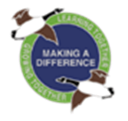 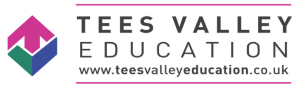             ACADEMY BUSINESS MANAGER	JOB DESCRIPTION            ACADEMY BUSINESS MANAGER	JOB DESCRIPTION            ACADEMY BUSINESS MANAGER	JOB DESCRIPTION            ACADEMY BUSINESS MANAGER	JOB DESCRIPTION            ACADEMY BUSINESS MANAGERApplicants should be able to demonstrate the following skills and attributes:Applicants should be able to demonstrate the following skills and attributes:Applicants should be able to demonstrate the following skills and attributes:Applicants should be able to demonstrate the following skills and attributes:Applicants should be able to demonstrate the following skills and attributes:THE ROLE OF THE ACADEMY BUSINESS MANAGERTHE ROLE OF THE ACADEMY BUSINESS MANAGERTHE ROLE OF THE ACADEMY BUSINESS MANAGERTHE ROLE OF THE ACADEMY BUSINESS MANAGERTHE ROLE OF THE ACADEMY BUSINESS MANAGERTo make a major contribution to the successful management and administration of the academy by:Supporting the Senior Leadership Team in attaining its aims and objectives by ensuring the effective operation of all aspects of the academy’s finances; attending meetings as required and providing appropriate information Ensuring academy finance, systems and processes are up to date and maintained in line with the Trust’s Financial Handbook and the ESFA’s MAT Financial Handbook.To support the Executive Head Teacher to manage the academy’s budget and highlight budget constraints/issues as appropriateTaking a lead role in premises management and development, including the day to day management of ancillary /catering staff employed within the academy premises Generating income for the academy that can be used to acquire extra fundsTo make a major contribution to the successful management and administration of the academy by:Supporting the Senior Leadership Team in attaining its aims and objectives by ensuring the effective operation of all aspects of the academy’s finances; attending meetings as required and providing appropriate information Ensuring academy finance, systems and processes are up to date and maintained in line with the Trust’s Financial Handbook and the ESFA’s MAT Financial Handbook.To support the Executive Head Teacher to manage the academy’s budget and highlight budget constraints/issues as appropriateTaking a lead role in premises management and development, including the day to day management of ancillary /catering staff employed within the academy premises Generating income for the academy that can be used to acquire extra fundsTo make a major contribution to the successful management and administration of the academy by:Supporting the Senior Leadership Team in attaining its aims and objectives by ensuring the effective operation of all aspects of the academy’s finances; attending meetings as required and providing appropriate information Ensuring academy finance, systems and processes are up to date and maintained in line with the Trust’s Financial Handbook and the ESFA’s MAT Financial Handbook.To support the Executive Head Teacher to manage the academy’s budget and highlight budget constraints/issues as appropriateTaking a lead role in premises management and development, including the day to day management of ancillary /catering staff employed within the academy premises Generating income for the academy that can be used to acquire extra fundsTo make a major contribution to the successful management and administration of the academy by:Supporting the Senior Leadership Team in attaining its aims and objectives by ensuring the effective operation of all aspects of the academy’s finances; attending meetings as required and providing appropriate information Ensuring academy finance, systems and processes are up to date and maintained in line with the Trust’s Financial Handbook and the ESFA’s MAT Financial Handbook.To support the Executive Head Teacher to manage the academy’s budget and highlight budget constraints/issues as appropriateTaking a lead role in premises management and development, including the day to day management of ancillary /catering staff employed within the academy premises Generating income for the academy that can be used to acquire extra fundsTo make a major contribution to the successful management and administration of the academy by:Supporting the Senior Leadership Team in attaining its aims and objectives by ensuring the effective operation of all aspects of the academy’s finances; attending meetings as required and providing appropriate information Ensuring academy finance, systems and processes are up to date and maintained in line with the Trust’s Financial Handbook and the ESFA’s MAT Financial Handbook.To support the Executive Head Teacher to manage the academy’s budget and highlight budget constraints/issues as appropriateTaking a lead role in premises management and development, including the day to day management of ancillary /catering staff employed within the academy premises Generating income for the academy that can be used to acquire extra fundsMAIN DUTIES AND RESPONSIBILITIESMAIN DUTIES AND RESPONSIBILITIESMAIN DUTIES AND RESPONSIBILITIESMAIN DUTIES AND RESPONSIBILITIESMAIN DUTIES AND RESPONSIBILITIESLeadership and Strategy Contribute to Senior Leadership Team and attend Trust Business Meetings as requiredActively contribute to the development of the business team by sharing good practice across the TrustProvide leadership support to the Senior Leadership Team including undertaking research and obtain information to inform decisions as directed by the Executive Head TeacherPlan and manage change in accordance with the academy’s development/strategic planUndertake quality assurance auditsManage premises staff including line management responsibilitiesHold regular meetings with managed staffTake a lead role in the recruitment of staff and in managing associated employment procedures such as induction/appraisal/mentoring for other staff as appropriateFinance Evaluate budget and financial information and present budget performance to the Senior Leadership Team to inform decisions relating to ongoing budget management  To regularly and actively monitor the agreed budget to ensure effective financial management.  This includes preparation of half termly accounts, meeting with the Executive Head Teacher and to attend budget surgeries with the Chief Accounting Officer and Chief Finance OfficerBe responsible for the effective management of financial administration procedures, including responsibility for compliance with the Trusts Financial Handbook and ESFA’s MAT Financial HandbookMonitoring the weekly/monthly expenditure and advising the Executive Head Teacher of possible under/over spending whilst providing narrative of the issuesAssist with forecasting future years’ budgets, taking into consideration any relevant plans and new directionsIdentify the need for, select and manage the ordering of supplies, services and equipment for the academy, ensuring invoices are inputted on the system in a timely manner including liaising with the Central Finance team for sales invoices to be raised Responsible for the selection and management of resources including a lead role in procurementManagement of the academies financial responsibilities relating to income and expenditure Maintaining an assets register and inventory in line with the Trust’s policyLead and process academy insurance claims in line with the relevant policyPrepare statutory returns as agreed by the Executive Head Teacher or the Chief Finance OfficerNegotiate, manage and monitor service level agreements, tenders and agreements for the academy to ensure effectiveness of delivery and value for moneyPersonnel and StaffingManage the administration and approval process of the payroll systemTo be responsible for ensuring that recruitment procedures are followed for new staff and coordinating relevant employment checksMaintain and update confidential personnel database - SIMS.Liaise with the Executive Head Teacher on personnel issues Provide advice and guidance to staff and managers on payroll and employment issues where relevantEstates Management Manage facilities including premises lettings and associated incomeManage catering and cleaning services and ensuring they remain consistently effectiveImplement risk management and loss prevention strategies in the academy to reduce insurance costs Co-ordinate the security and maintenance of the academy site, including preparation of maintenance schedules and the efficient operation of all facilities on the propertyKeep records of maintenance of fire protection equipment and initiate regular fire practices and alarm tests To ensure business continuity procedures are in placePreparation of work specifications for tender and assisting with the selection of contractorsHealth, Safety & Accessibility Act as the academy’s Health and Safety Co-ordinator and Fire Officer Ensure the health and safety policy is implemented at all times and is subject to review and assessment at regular intervals or as situations change Ensure the academy’s written health and safety policy statement is clearly communicated and available to all including external visitorsEnsure that relevant staff are trained in First Aid and that their training is updated as necessary Ensure that all statutory testing is carried out annually or in accordance with policy Ensure that the Academy’s Accessibility Plan is implemented and reviewed regularly with the Trust SEND and Inclusion Business ManagerAdministration Manage the administrative function of the Academy, including overseeing the office, reprographics and accurate record keepingManage the academy’s telephone and ICT administration facilitiesAct as the key point of contact with the Trust IT provider to ensure IT systems are maintained and fully operational within the academy and to report issues to the Trust’s designated officersBe responsible for obtaining the necessary licences and permissions and ensuring their relevance and timeliness Ensure contingency plans are in place in the case of technology failureTake a lead role in marketing and promoting the academy through the website and social mediaLeadership and Strategy Contribute to Senior Leadership Team and attend Trust Business Meetings as requiredActively contribute to the development of the business team by sharing good practice across the TrustProvide leadership support to the Senior Leadership Team including undertaking research and obtain information to inform decisions as directed by the Executive Head TeacherPlan and manage change in accordance with the academy’s development/strategic planUndertake quality assurance auditsManage premises staff including line management responsibilitiesHold regular meetings with managed staffTake a lead role in the recruitment of staff and in managing associated employment procedures such as induction/appraisal/mentoring for other staff as appropriateFinance Evaluate budget and financial information and present budget performance to the Senior Leadership Team to inform decisions relating to ongoing budget management  To regularly and actively monitor the agreed budget to ensure effective financial management.  This includes preparation of half termly accounts, meeting with the Executive Head Teacher and to attend budget surgeries with the Chief Accounting Officer and Chief Finance OfficerBe responsible for the effective management of financial administration procedures, including responsibility for compliance with the Trusts Financial Handbook and ESFA’s MAT Financial HandbookMonitoring the weekly/monthly expenditure and advising the Executive Head Teacher of possible under/over spending whilst providing narrative of the issuesAssist with forecasting future years’ budgets, taking into consideration any relevant plans and new directionsIdentify the need for, select and manage the ordering of supplies, services and equipment for the academy, ensuring invoices are inputted on the system in a timely manner including liaising with the Central Finance team for sales invoices to be raised Responsible for the selection and management of resources including a lead role in procurementManagement of the academies financial responsibilities relating to income and expenditure Maintaining an assets register and inventory in line with the Trust’s policyLead and process academy insurance claims in line with the relevant policyPrepare statutory returns as agreed by the Executive Head Teacher or the Chief Finance OfficerNegotiate, manage and monitor service level agreements, tenders and agreements for the academy to ensure effectiveness of delivery and value for moneyPersonnel and StaffingManage the administration and approval process of the payroll systemTo be responsible for ensuring that recruitment procedures are followed for new staff and coordinating relevant employment checksMaintain and update confidential personnel database - SIMS.Liaise with the Executive Head Teacher on personnel issues Provide advice and guidance to staff and managers on payroll and employment issues where relevantEstates Management Manage facilities including premises lettings and associated incomeManage catering and cleaning services and ensuring they remain consistently effectiveImplement risk management and loss prevention strategies in the academy to reduce insurance costs Co-ordinate the security and maintenance of the academy site, including preparation of maintenance schedules and the efficient operation of all facilities on the propertyKeep records of maintenance of fire protection equipment and initiate regular fire practices and alarm tests To ensure business continuity procedures are in placePreparation of work specifications for tender and assisting with the selection of contractorsHealth, Safety & Accessibility Act as the academy’s Health and Safety Co-ordinator and Fire Officer Ensure the health and safety policy is implemented at all times and is subject to review and assessment at regular intervals or as situations change Ensure the academy’s written health and safety policy statement is clearly communicated and available to all including external visitorsEnsure that relevant staff are trained in First Aid and that their training is updated as necessary Ensure that all statutory testing is carried out annually or in accordance with policy Ensure that the Academy’s Accessibility Plan is implemented and reviewed regularly with the Trust SEND and Inclusion Business ManagerAdministration Manage the administrative function of the Academy, including overseeing the office, reprographics and accurate record keepingManage the academy’s telephone and ICT administration facilitiesAct as the key point of contact with the Trust IT provider to ensure IT systems are maintained and fully operational within the academy and to report issues to the Trust’s designated officersBe responsible for obtaining the necessary licences and permissions and ensuring their relevance and timeliness Ensure contingency plans are in place in the case of technology failureTake a lead role in marketing and promoting the academy through the website and social mediaLeadership and Strategy Contribute to Senior Leadership Team and attend Trust Business Meetings as requiredActively contribute to the development of the business team by sharing good practice across the TrustProvide leadership support to the Senior Leadership Team including undertaking research and obtain information to inform decisions as directed by the Executive Head TeacherPlan and manage change in accordance with the academy’s development/strategic planUndertake quality assurance auditsManage premises staff including line management responsibilitiesHold regular meetings with managed staffTake a lead role in the recruitment of staff and in managing associated employment procedures such as induction/appraisal/mentoring for other staff as appropriateFinance Evaluate budget and financial information and present budget performance to the Senior Leadership Team to inform decisions relating to ongoing budget management  To regularly and actively monitor the agreed budget to ensure effective financial management.  This includes preparation of half termly accounts, meeting with the Executive Head Teacher and to attend budget surgeries with the Chief Accounting Officer and Chief Finance OfficerBe responsible for the effective management of financial administration procedures, including responsibility for compliance with the Trusts Financial Handbook and ESFA’s MAT Financial HandbookMonitoring the weekly/monthly expenditure and advising the Executive Head Teacher of possible under/over spending whilst providing narrative of the issuesAssist with forecasting future years’ budgets, taking into consideration any relevant plans and new directionsIdentify the need for, select and manage the ordering of supplies, services and equipment for the academy, ensuring invoices are inputted on the system in a timely manner including liaising with the Central Finance team for sales invoices to be raised Responsible for the selection and management of resources including a lead role in procurementManagement of the academies financial responsibilities relating to income and expenditure Maintaining an assets register and inventory in line with the Trust’s policyLead and process academy insurance claims in line with the relevant policyPrepare statutory returns as agreed by the Executive Head Teacher or the Chief Finance OfficerNegotiate, manage and monitor service level agreements, tenders and agreements for the academy to ensure effectiveness of delivery and value for moneyPersonnel and StaffingManage the administration and approval process of the payroll systemTo be responsible for ensuring that recruitment procedures are followed for new staff and coordinating relevant employment checksMaintain and update confidential personnel database - SIMS.Liaise with the Executive Head Teacher on personnel issues Provide advice and guidance to staff and managers on payroll and employment issues where relevantEstates Management Manage facilities including premises lettings and associated incomeManage catering and cleaning services and ensuring they remain consistently effectiveImplement risk management and loss prevention strategies in the academy to reduce insurance costs Co-ordinate the security and maintenance of the academy site, including preparation of maintenance schedules and the efficient operation of all facilities on the propertyKeep records of maintenance of fire protection equipment and initiate regular fire practices and alarm tests To ensure business continuity procedures are in placePreparation of work specifications for tender and assisting with the selection of contractorsHealth, Safety & Accessibility Act as the academy’s Health and Safety Co-ordinator and Fire Officer Ensure the health and safety policy is implemented at all times and is subject to review and assessment at regular intervals or as situations change Ensure the academy’s written health and safety policy statement is clearly communicated and available to all including external visitorsEnsure that relevant staff are trained in First Aid and that their training is updated as necessary Ensure that all statutory testing is carried out annually or in accordance with policy Ensure that the Academy’s Accessibility Plan is implemented and reviewed regularly with the Trust SEND and Inclusion Business ManagerAdministration Manage the administrative function of the Academy, including overseeing the office, reprographics and accurate record keepingManage the academy’s telephone and ICT administration facilitiesAct as the key point of contact with the Trust IT provider to ensure IT systems are maintained and fully operational within the academy and to report issues to the Trust’s designated officersBe responsible for obtaining the necessary licences and permissions and ensuring their relevance and timeliness Ensure contingency plans are in place in the case of technology failureTake a lead role in marketing and promoting the academy through the website and social mediaLeadership and Strategy Contribute to Senior Leadership Team and attend Trust Business Meetings as requiredActively contribute to the development of the business team by sharing good practice across the TrustProvide leadership support to the Senior Leadership Team including undertaking research and obtain information to inform decisions as directed by the Executive Head TeacherPlan and manage change in accordance with the academy’s development/strategic planUndertake quality assurance auditsManage premises staff including line management responsibilitiesHold regular meetings with managed staffTake a lead role in the recruitment of staff and in managing associated employment procedures such as induction/appraisal/mentoring for other staff as appropriateFinance Evaluate budget and financial information and present budget performance to the Senior Leadership Team to inform decisions relating to ongoing budget management  To regularly and actively monitor the agreed budget to ensure effective financial management.  This includes preparation of half termly accounts, meeting with the Executive Head Teacher and to attend budget surgeries with the Chief Accounting Officer and Chief Finance OfficerBe responsible for the effective management of financial administration procedures, including responsibility for compliance with the Trusts Financial Handbook and ESFA’s MAT Financial HandbookMonitoring the weekly/monthly expenditure and advising the Executive Head Teacher of possible under/over spending whilst providing narrative of the issuesAssist with forecasting future years’ budgets, taking into consideration any relevant plans and new directionsIdentify the need for, select and manage the ordering of supplies, services and equipment for the academy, ensuring invoices are inputted on the system in a timely manner including liaising with the Central Finance team for sales invoices to be raised Responsible for the selection and management of resources including a lead role in procurementManagement of the academies financial responsibilities relating to income and expenditure Maintaining an assets register and inventory in line with the Trust’s policyLead and process academy insurance claims in line with the relevant policyPrepare statutory returns as agreed by the Executive Head Teacher or the Chief Finance OfficerNegotiate, manage and monitor service level agreements, tenders and agreements for the academy to ensure effectiveness of delivery and value for moneyPersonnel and StaffingManage the administration and approval process of the payroll systemTo be responsible for ensuring that recruitment procedures are followed for new staff and coordinating relevant employment checksMaintain and update confidential personnel database - SIMS.Liaise with the Executive Head Teacher on personnel issues Provide advice and guidance to staff and managers on payroll and employment issues where relevantEstates Management Manage facilities including premises lettings and associated incomeManage catering and cleaning services and ensuring they remain consistently effectiveImplement risk management and loss prevention strategies in the academy to reduce insurance costs Co-ordinate the security and maintenance of the academy site, including preparation of maintenance schedules and the efficient operation of all facilities on the propertyKeep records of maintenance of fire protection equipment and initiate regular fire practices and alarm tests To ensure business continuity procedures are in placePreparation of work specifications for tender and assisting with the selection of contractorsHealth, Safety & Accessibility Act as the academy’s Health and Safety Co-ordinator and Fire Officer Ensure the health and safety policy is implemented at all times and is subject to review and assessment at regular intervals or as situations change Ensure the academy’s written health and safety policy statement is clearly communicated and available to all including external visitorsEnsure that relevant staff are trained in First Aid and that their training is updated as necessary Ensure that all statutory testing is carried out annually or in accordance with policy Ensure that the Academy’s Accessibility Plan is implemented and reviewed regularly with the Trust SEND and Inclusion Business ManagerAdministration Manage the administrative function of the Academy, including overseeing the office, reprographics and accurate record keepingManage the academy’s telephone and ICT administration facilitiesAct as the key point of contact with the Trust IT provider to ensure IT systems are maintained and fully operational within the academy and to report issues to the Trust’s designated officersBe responsible for obtaining the necessary licences and permissions and ensuring their relevance and timeliness Ensure contingency plans are in place in the case of technology failureTake a lead role in marketing and promoting the academy through the website and social mediaLeadership and Strategy Contribute to Senior Leadership Team and attend Trust Business Meetings as requiredActively contribute to the development of the business team by sharing good practice across the TrustProvide leadership support to the Senior Leadership Team including undertaking research and obtain information to inform decisions as directed by the Executive Head TeacherPlan and manage change in accordance with the academy’s development/strategic planUndertake quality assurance auditsManage premises staff including line management responsibilitiesHold regular meetings with managed staffTake a lead role in the recruitment of staff and in managing associated employment procedures such as induction/appraisal/mentoring for other staff as appropriateFinance Evaluate budget and financial information and present budget performance to the Senior Leadership Team to inform decisions relating to ongoing budget management  To regularly and actively monitor the agreed budget to ensure effective financial management.  This includes preparation of half termly accounts, meeting with the Executive Head Teacher and to attend budget surgeries with the Chief Accounting Officer and Chief Finance OfficerBe responsible for the effective management of financial administration procedures, including responsibility for compliance with the Trusts Financial Handbook and ESFA’s MAT Financial HandbookMonitoring the weekly/monthly expenditure and advising the Executive Head Teacher of possible under/over spending whilst providing narrative of the issuesAssist with forecasting future years’ budgets, taking into consideration any relevant plans and new directionsIdentify the need for, select and manage the ordering of supplies, services and equipment for the academy, ensuring invoices are inputted on the system in a timely manner including liaising with the Central Finance team for sales invoices to be raised Responsible for the selection and management of resources including a lead role in procurementManagement of the academies financial responsibilities relating to income and expenditure Maintaining an assets register and inventory in line with the Trust’s policyLead and process academy insurance claims in line with the relevant policyPrepare statutory returns as agreed by the Executive Head Teacher or the Chief Finance OfficerNegotiate, manage and monitor service level agreements, tenders and agreements for the academy to ensure effectiveness of delivery and value for moneyPersonnel and StaffingManage the administration and approval process of the payroll systemTo be responsible for ensuring that recruitment procedures are followed for new staff and coordinating relevant employment checksMaintain and update confidential personnel database - SIMS.Liaise with the Executive Head Teacher on personnel issues Provide advice and guidance to staff and managers on payroll and employment issues where relevantEstates Management Manage facilities including premises lettings and associated incomeManage catering and cleaning services and ensuring they remain consistently effectiveImplement risk management and loss prevention strategies in the academy to reduce insurance costs Co-ordinate the security and maintenance of the academy site, including preparation of maintenance schedules and the efficient operation of all facilities on the propertyKeep records of maintenance of fire protection equipment and initiate regular fire practices and alarm tests To ensure business continuity procedures are in placePreparation of work specifications for tender and assisting with the selection of contractorsHealth, Safety & Accessibility Act as the academy’s Health and Safety Co-ordinator and Fire Officer Ensure the health and safety policy is implemented at all times and is subject to review and assessment at regular intervals or as situations change Ensure the academy’s written health and safety policy statement is clearly communicated and available to all including external visitorsEnsure that relevant staff are trained in First Aid and that their training is updated as necessary Ensure that all statutory testing is carried out annually or in accordance with policy Ensure that the Academy’s Accessibility Plan is implemented and reviewed regularly with the Trust SEND and Inclusion Business ManagerAdministration Manage the administrative function of the Academy, including overseeing the office, reprographics and accurate record keepingManage the academy’s telephone and ICT administration facilitiesAct as the key point of contact with the Trust IT provider to ensure IT systems are maintained and fully operational within the academy and to report issues to the Trust’s designated officersBe responsible for obtaining the necessary licences and permissions and ensuring their relevance and timeliness Ensure contingency plans are in place in the case of technology failureTake a lead role in marketing and promoting the academy through the website and social mediaGENERAL RESPONSIBILITIES GENERAL RESPONSIBILITIES GENERAL RESPONSIBILITIES GENERAL RESPONSIBILITIES GENERAL RESPONSIBILITIES Comply with and assist with the development of academy policies and procedures as required by senior leadership teamBe aware of and support difference and ensure equal opportunities for all Contribute to the overall ethos/work aims of the academy and uphold the Trust Diamond Standards (courage, curiosity, commitment and care)Establish constructive relationships and communicate with other agencies/professionals Attend and participate in regular meetings Participate in training and other learning activities and performance development as required Any other duties consistent with the grading of the post and the needs of the businessBe familiar with the EU General Data Protection Regulation (GDPR) and how it will impact upon the academy’s practicesComply with and assist with the development of academy policies and procedures as required by senior leadership teamBe aware of and support difference and ensure equal opportunities for all Contribute to the overall ethos/work aims of the academy and uphold the Trust Diamond Standards (courage, curiosity, commitment and care)Establish constructive relationships and communicate with other agencies/professionals Attend and participate in regular meetings Participate in training and other learning activities and performance development as required Any other duties consistent with the grading of the post and the needs of the businessBe familiar with the EU General Data Protection Regulation (GDPR) and how it will impact upon the academy’s practicesComply with and assist with the development of academy policies and procedures as required by senior leadership teamBe aware of and support difference and ensure equal opportunities for all Contribute to the overall ethos/work aims of the academy and uphold the Trust Diamond Standards (courage, curiosity, commitment and care)Establish constructive relationships and communicate with other agencies/professionals Attend and participate in regular meetings Participate in training and other learning activities and performance development as required Any other duties consistent with the grading of the post and the needs of the businessBe familiar with the EU General Data Protection Regulation (GDPR) and how it will impact upon the academy’s practicesComply with and assist with the development of academy policies and procedures as required by senior leadership teamBe aware of and support difference and ensure equal opportunities for all Contribute to the overall ethos/work aims of the academy and uphold the Trust Diamond Standards (courage, curiosity, commitment and care)Establish constructive relationships and communicate with other agencies/professionals Attend and participate in regular meetings Participate in training and other learning activities and performance development as required Any other duties consistent with the grading of the post and the needs of the businessBe familiar with the EU General Data Protection Regulation (GDPR) and how it will impact upon the academy’s practicesComply with and assist with the development of academy policies and procedures as required by senior leadership teamBe aware of and support difference and ensure equal opportunities for all Contribute to the overall ethos/work aims of the academy and uphold the Trust Diamond Standards (courage, curiosity, commitment and care)Establish constructive relationships and communicate with other agencies/professionals Attend and participate in regular meetings Participate in training and other learning activities and performance development as required Any other duties consistent with the grading of the post and the needs of the businessBe familiar with the EU General Data Protection Regulation (GDPR) and how it will impact upon the academy’s practicesThe job holder may be required to undertake additional duties as could be reasonably required.The job holder may be required to work across the academy group, including for Trust wide initiatives.The job holder may be required to undertake additional training.The job holder may be required to undertake additional duties as could be reasonably required.The job holder may be required to work across the academy group, including for Trust wide initiatives.The job holder may be required to undertake additional training.The job holder may be required to undertake additional duties as could be reasonably required.The job holder may be required to work across the academy group, including for Trust wide initiatives.The job holder may be required to undertake additional training.The job holder may be required to undertake additional duties as could be reasonably required.The job holder may be required to work across the academy group, including for Trust wide initiatives.The job holder may be required to undertake additional training.The job holder may be required to undertake additional duties as could be reasonably required.The job holder may be required to work across the academy group, including for Trust wide initiatives.The job holder may be required to undertake additional training.PERSON SPECIFICATIONPERSON SPECIFICATIONQUALIFICATIONSRelevant formal qualification e.g. business management, administration, financeE (1)Good standard of education in English and Maths (GCSE grade C or above)E (2)School Business Management qualificationD (1)EXPERIENCEExperience of using and maintaining a range of management information systemsE (3)Experience of using finance systems such as Orovia BPS and PS Financials (purchasing)E (4)Experience of payroll system and processesE (5)Experience of setting and managing budgetsE (6)Line management and supervisory experience of designated staffE (7)Experience of reporting to and working with senior leaders E (8)Experience of working with a range of multi agenciesE (9)Experience of managing a diverse workload and conflicting deadlinesE (10)Experience of working in an education setting D (2)Experience of managing organisational changeD (3)Experience of procurement including tenders and contractsD (4)KNOWLEDGE AND SKILLSBudget management knowledge, ability to produce, analyse and evaluate financial informationE (11)Ability to negotiate contracts with suppliers to secure best valueE (12)Knowledge and understanding of health and safety procedures, premises management and complianceE (13)Knowledge and understanding of personnel systems and proceduresE (14)Confidently and efficiently lead a team to meet the academy’s strategic objectivesE (15)Excellent communication interpersonal skillsE (16)Excellent time management and organisational skillsE (17)Understand safeguarding in relation to the Business Manager’s role in an education settingD (5)QUALITIESAbility to work as part of a team and independentlyE (18)Ability to work accurately and methodically with attention to detailE (19)Professionally assertive and ability to remain calm under pressureE (20)Proactive, enthusiastic and has a positive mindset and attitude E (21)Friendly with a ‘can do’ and solution focused attitudeE (22)Ability to maintain confidentiality and integrityE (23)Committed to equality and diversityE (24)Committed to CPDE (25)